Dokument ze zasedání<NoDocSe>A9-0043/2019</NoDocSe><Date>{05/12/2019}5.12.2019</Date><RefProcLect>***</RefProcLect><TitreType>DOPORUČENÍ</TitreType><Titre>k návrhu rozhodnutí Rady o uzavření Dohody mezi Evropskou unií a Švýcarskou konfederací o uplatňování některých ustanovení rozhodnutí Rady 2008/615/SVV o posílení přeshraniční spolupráce, zejména v boji proti terorismu a přeshraniční trestné činnosti, rozhodnutí Rady 2008/616/SVV o provádění rozhodnutí 2008/615/SVV o posílení přeshraniční spolupráce, zejména v boji proti terorismu a přeshraniční trestné činnosti, včetně jeho přílohy, a rámcového rozhodnutí Rady 2009/905/SVV o akreditaci poskytovatelů forenzních služeb provádějících laboratorní činnosti</Titre><DocRef>(08730/2019 – C9-0018/2019 – 2019/0013(NLE))</DocRef><Commission>{LIBE}Výbor pro občanské svobody, spravedlnost a vnitřní věci</Commission>Zpravodajka: <Depute>Roberta Metsola</Depute>OBSAHStranaNÁVRH LEGISLATIVNÍHO USNESENÍ EVROPSKÉHO PARLAMENTU	5POSTUP V PŘÍSLUŠNÉM VÝBORU	6JMENOVITÉ KONEČNÉ HLASOVÁNÍ V PŘÍSLUŠNÉM VÝBORU	7NÁVRH LEGISLATIVNÍHO USNESENÍ EVROPSKÉHO PARLAMENTUo návrhu rozhodnutí Rady o uzavření Dohody mezi Evropskou unií a Švýcarskou konfederací o uplatňování některých ustanovení rozhodnutí Rady 2008/615/SVV o posílení přeshraniční spolupráce, zejména v boji proti terorismu a přeshraniční trestné činnosti, rozhodnutí Rady 2008/616/SVV o provádění rozhodnutí 2008/615/SVV o posílení přeshraniční spolupráce, zejména v boji proti terorismu a přeshraniční trestné činnosti, včetně jeho přílohy, a rámcového rozhodnutí Rady 2009/905/SVV o akreditaci poskytovatelů forenzních služeb provádějících laboratorní činnosti(08730/2019 – C9-0018/2019 – 2019/0013(NLE))(Souhlas)Evropský parlament,–	s ohledem na návrh rozhodnutí Rady (08730/2019),–	s ohledem na návrh Dohody mezi Evropskou unií a Švýcarskou konfederací o uplatňování některých ustanovení rozhodnutí Rady 2008/615/SVV o posílení přeshraniční spolupráce, zejména v boji proti terorismu a přeshraniční trestné činnosti, rozhodnutí Rady 2008/616/SVV o provádění rozhodnutí 2008/615/SVV o posílení přeshraniční spolupráce, zejména v boji proti terorismu a přeshraniční trestné činnosti, včetně jeho přílohy, a rámcového rozhodnutí Rady 2009/905/SVV o akreditaci poskytovatelů forenzních služeb provádějících laboratorní činnosti (08744/2019 a 10510/2019),–	s ohledem na žádost o udělení souhlasu, kterou předložila Rada v souladu s čl. 82 odst. 1 druhým pododstavcem písm. d) a čl. 87 odst. 2 písm. a) ve spojení s čl. 218 odst. 6 druhým pododstavcem písm. a) Smlouvy o fungování Evropské unie (C9-0018/2019),–	s ohledem na čl. 105 odst. 1 a 4 a čl. 114 odst. 7 jednacího řádu,–	s ohledem na doporučení Výboru pro občanské svobody, spravedlnost a vnitřní věci (A9-0043/2019),1.	uděluje souhlas s uzavřením dohody;2.	pověřuje svého předsedu, aby předal postoj Parlamentu Radě, Komisi, jakož i vládám a parlamentům členských států a Švýcarské konfederace.POSTUP V PŘÍSLUŠNÉM VÝBORUJMENOVITÉ KONEČNÉ HLASOVÁNÍ
V PŘÍSLUŠNÉM VÝBORUVýznam zkratek:+	:	pro-	:	proti0	:	zdrželi seEvropský parlament2019-2024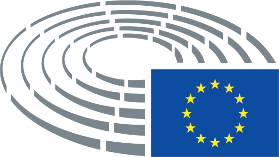 Vysvětlivky	*	Postup konzultace		***	Postup souhlasu	***I	Řádný legislativní postup (první čtení)	***II	Řádný legislativní postup (druhé čtení)	***III	Řádný legislativní postup (třetí čtení)(Druh postupu závisí na právním základu navrženém v návrhu aktu.)NázevDohoda mezi Evropskou unií a Švýcarskou konfederací o uplatňování některých ustanovení rozhodnutí Rady 2008/615/SVV o posílení přeshraniční spolupráce, zejména v boji proti terorismu a přeshraniční trestné činnosti, rozhodnutí Rady 2008/616/SVV o provádění rozhodnutí 2008/615/SVV o posílení přeshraniční spolupráce, zejména v boji proti terorismu a přeshraniční trestné činnosti, včetně jeho přílohy, a rámcového rozhodnutí Rady 2009/905/SVV o akreditaci poskytovatelů forenzních služeb provádějících laboratorní činnostiDohoda mezi Evropskou unií a Švýcarskou konfederací o uplatňování některých ustanovení rozhodnutí Rady 2008/615/SVV o posílení přeshraniční spolupráce, zejména v boji proti terorismu a přeshraniční trestné činnosti, rozhodnutí Rady 2008/616/SVV o provádění rozhodnutí 2008/615/SVV o posílení přeshraniční spolupráce, zejména v boji proti terorismu a přeshraniční trestné činnosti, včetně jeho přílohy, a rámcového rozhodnutí Rady 2009/905/SVV o akreditaci poskytovatelů forenzních služeb provádějících laboratorní činnostiDohoda mezi Evropskou unií a Švýcarskou konfederací o uplatňování některých ustanovení rozhodnutí Rady 2008/615/SVV o posílení přeshraniční spolupráce, zejména v boji proti terorismu a přeshraniční trestné činnosti, rozhodnutí Rady 2008/616/SVV o provádění rozhodnutí 2008/615/SVV o posílení přeshraniční spolupráce, zejména v boji proti terorismu a přeshraniční trestné činnosti, včetně jeho přílohy, a rámcového rozhodnutí Rady 2009/905/SVV o akreditaci poskytovatelů forenzních služeb provádějících laboratorní činnostiDohoda mezi Evropskou unií a Švýcarskou konfederací o uplatňování některých ustanovení rozhodnutí Rady 2008/615/SVV o posílení přeshraniční spolupráce, zejména v boji proti terorismu a přeshraniční trestné činnosti, rozhodnutí Rady 2008/616/SVV o provádění rozhodnutí 2008/615/SVV o posílení přeshraniční spolupráce, zejména v boji proti terorismu a přeshraniční trestné činnosti, včetně jeho přílohy, a rámcového rozhodnutí Rady 2009/905/SVV o akreditaci poskytovatelů forenzních služeb provádějících laboratorní činnostiReferenční údaje08730/2019 – C9-0018/2019 – 2019/0013(NLE)08730/2019 – C9-0018/2019 – 2019/0013(NLE)08730/2019 – C9-0018/2019 – 2019/0013(NLE)08730/2019 – C9-0018/2019 – 2019/0013(NLE)Datum konzultace / žádosti o souhlas1.7.2019Příslušný výbor       Datum oznámení na zasedáníLIBE15.7.2019Zpravodajové       Datum jmenováníRoberta Metsola4.9.2019Projednání ve výboru12.11.20192.12.2019Datum přijetí2.12.2019Výsledek konečného hlasování+:–:0:452245224522Členové přítomní při konečném hlasováníMalik Azmani, Pietro Bartolo, Damien Carême, Clare Daly, Lena Düpont, Karoline Edtstadler, Cornelia Ernst, Nicolaus Fest, Jean-Paul Garraud, Andrzej Halicki, Evin Incir, Sophia in ‘t Veld, Fabienne Keller, Peter Kofod, Alice Kuhnke, Jeroen Lenaers, Juan Fernando López Aguilar, Magid Magid, Roberta Metsola, Emil Radev, Paulo Rangel, Terry Reintke, Ralf Seekatz, Michal Šimečka, Sylwia Spurek, Tineke Strik, Ramona Strugariu, Annalisa Tardino, Dragoş Tudorache, Milan Uhrík, Tom Vandendriessche, Bettina Vollath, Javier ZarzalejosMalik Azmani, Pietro Bartolo, Damien Carême, Clare Daly, Lena Düpont, Karoline Edtstadler, Cornelia Ernst, Nicolaus Fest, Jean-Paul Garraud, Andrzej Halicki, Evin Incir, Sophia in ‘t Veld, Fabienne Keller, Peter Kofod, Alice Kuhnke, Jeroen Lenaers, Juan Fernando López Aguilar, Magid Magid, Roberta Metsola, Emil Radev, Paulo Rangel, Terry Reintke, Ralf Seekatz, Michal Šimečka, Sylwia Spurek, Tineke Strik, Ramona Strugariu, Annalisa Tardino, Dragoş Tudorache, Milan Uhrík, Tom Vandendriessche, Bettina Vollath, Javier ZarzalejosMalik Azmani, Pietro Bartolo, Damien Carême, Clare Daly, Lena Düpont, Karoline Edtstadler, Cornelia Ernst, Nicolaus Fest, Jean-Paul Garraud, Andrzej Halicki, Evin Incir, Sophia in ‘t Veld, Fabienne Keller, Peter Kofod, Alice Kuhnke, Jeroen Lenaers, Juan Fernando López Aguilar, Magid Magid, Roberta Metsola, Emil Radev, Paulo Rangel, Terry Reintke, Ralf Seekatz, Michal Šimečka, Sylwia Spurek, Tineke Strik, Ramona Strugariu, Annalisa Tardino, Dragoş Tudorache, Milan Uhrík, Tom Vandendriessche, Bettina Vollath, Javier ZarzalejosMalik Azmani, Pietro Bartolo, Damien Carême, Clare Daly, Lena Düpont, Karoline Edtstadler, Cornelia Ernst, Nicolaus Fest, Jean-Paul Garraud, Andrzej Halicki, Evin Incir, Sophia in ‘t Veld, Fabienne Keller, Peter Kofod, Alice Kuhnke, Jeroen Lenaers, Juan Fernando López Aguilar, Magid Magid, Roberta Metsola, Emil Radev, Paulo Rangel, Terry Reintke, Ralf Seekatz, Michal Šimečka, Sylwia Spurek, Tineke Strik, Ramona Strugariu, Annalisa Tardino, Dragoş Tudorache, Milan Uhrík, Tom Vandendriessche, Bettina Vollath, Javier ZarzalejosNáhradníci přítomní při konečném hlasováníAbir Al-Sahlani, Malin Björk, Patrick Breyer, Delara Burkhardt, Romeo Franz, Anne-Sophie Pelletier, Sabrina Pignedoli, Franco Roberti, Domènec Ruiz Devesa, Loránt Vincze, Petar Vitanov, Tomáš ZdechovskýAbir Al-Sahlani, Malin Björk, Patrick Breyer, Delara Burkhardt, Romeo Franz, Anne-Sophie Pelletier, Sabrina Pignedoli, Franco Roberti, Domènec Ruiz Devesa, Loránt Vincze, Petar Vitanov, Tomáš ZdechovskýAbir Al-Sahlani, Malin Björk, Patrick Breyer, Delara Burkhardt, Romeo Franz, Anne-Sophie Pelletier, Sabrina Pignedoli, Franco Roberti, Domènec Ruiz Devesa, Loránt Vincze, Petar Vitanov, Tomáš ZdechovskýAbir Al-Sahlani, Malin Björk, Patrick Breyer, Delara Burkhardt, Romeo Franz, Anne-Sophie Pelletier, Sabrina Pignedoli, Franco Roberti, Domènec Ruiz Devesa, Loránt Vincze, Petar Vitanov, Tomáš ZdechovskýNáhradníci (čl. 209 odst. 7) přítomní při konečném hlasováníFranc Bogovič, Jens Gieseke, Aušra Maldeikienė, Edina TóthFranc Bogovič, Jens Gieseke, Aušra Maldeikienė, Edina TóthFranc Bogovič, Jens Gieseke, Aušra Maldeikienė, Edina TóthFranc Bogovič, Jens Gieseke, Aušra Maldeikienė, Edina TóthDatum předložení5.12.20195.12.20195.12.20195.12.201945+PPEFranc Bogovič, Lena Düpont, Karoline Edtstadler, Jens Gieseke, Andrzej Halicki, Jeroen Lenaers, Aušra Maldeikienė, Roberta Metsola, Emil Radev, Paulo Rangel, Ralf Seekatz, Edina Tóth, Loránt Vincze, Javier Zarzalejos, Tomáš ZdechovskýS&DPietro Bartolo, Delara Burkhardt, Evin Incir, Juan Fernando López Aguilar, Franco Roberti, Domènec Ruiz Devesa, Sylwia Spurek, Petar Vitanov, Bettina VollathRENEWAbir Al-Sahlani, Malik Azmani, Sophia in 't Veld, Fabienne Keller, Michal Šimečka, Ramona Strugariu, Dragoş TudoracheVERTS/ALEPatrick Breyer, Damien Carême, Romeo Franz, Alice Kuhnke, Magid Magid, Terry Reintke, Tineke StrikIDNicolaus Fest, Jean-Paul Garraud, Peter Kofod, Annalisa Tardino, Tom VandendriesscheNISabrina Pignedoli, Milan Uhrík2-GUE/NGLMalin Björk, Clare Daly20GUE/NGLCornelia Ernst, Anne-Sophie Pelletier